МУНИЦИПАЛЬНАЯ ПРАКТИЧЕСКАЯ КОНФЕРЕНЦИЯ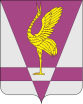 Муниципальное казённое учреждение  «Управление образования Ужурского района»Формирование и развитие функциональной грамотности обучающихся – важнейшее условие повышения качества образования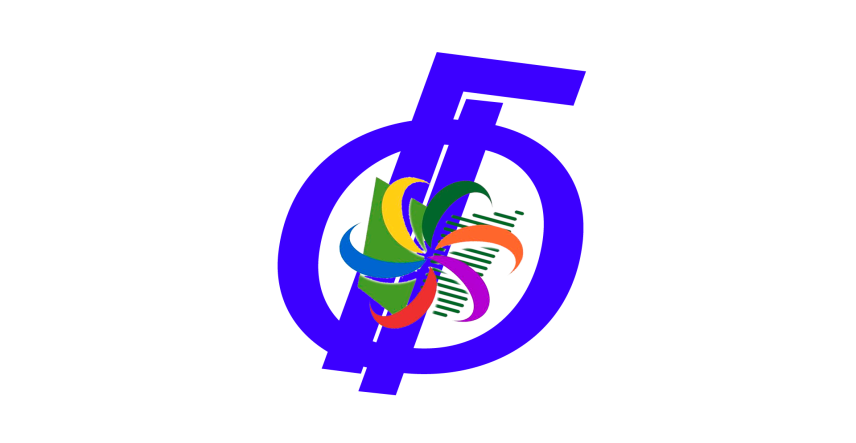 Приложение 1к письму МКУ «Управление образования»От 22.03.2021 г № 192Приложение 1к письму МКУ «Управление образования»От 22.03.2021 г № 192Программа конференцииДата 29 марта 2021 годаПрограмма конференцииДата 29 марта 2021 годаПрограмма конференцииДата 29 марта 2021 годаПрограмма конференцииДата 29 марта 2021 годаПрограмма конференцииДата 29 марта 2021 года9.00 – 9.10     Открытие КонференцииМилина Ирина Валерьевна - директор МКУ «Управление образования Ужурского района» Открытие КонференцииМилина Ирина Валерьевна - директор МКУ «Управление образования Ужурского района» Открытие КонференцииМилина Ирина Валерьевна - директор МКУ «Управление образования Ужурского района» Открытие КонференцииМилина Ирина Валерьевна - директор МКУ «Управление образования Ужурского района» 9.00 – 9.10     Ссылка: https://us02web.zoom.us/j/83658503771?pwd=UVBLY3ZwMXdiNnk4N1FSd0NyZU9ydz09  Ссылка: https://us02web.zoom.us/j/83658503771?pwd=UVBLY3ZwMXdiNnk4N1FSd0NyZU9ydz09  Ссылка: https://us02web.zoom.us/j/83658503771?pwd=UVBLY3ZwMXdiNnk4N1FSd0NyZU9ydz09  Ссылка: https://us02web.zoom.us/j/83658503771?pwd=UVBLY3ZwMXdiNnk4N1FSd0NyZU9ydz09  9.10 – 10.50Площадка IМодератор: Кочетенко Ирина ПетровнаПлощадка IМодератор: Кочетенко Ирина ПетровнаПлощадка IМодератор: Кочетенко Ирина ПетровнаПлощадка IМодератор: Кочетенко Ирина Петровна9.10 – 10.50Ссылка: https://us02web.zoom.us/j/83658503771?pwd=UVBLY3ZwMXdiNnk4N1FSd0NyZU9ydz09 Ссылка: https://us02web.zoom.us/j/83658503771?pwd=UVBLY3ZwMXdiNnk4N1FSd0NyZU9ydz09 Ссылка: https://us02web.zoom.us/j/83658503771?pwd=UVBLY3ZwMXdiNnk4N1FSd0NyZU9ydz09 Ссылка: https://us02web.zoom.us/j/83658503771?pwd=UVBLY3ZwMXdiNnk4N1FSd0NyZU9ydz09 9.10 – 10.50Направления:Практики  формирования и развития читательской грамотности.Практики формирования и развития коммуникативной грамотности.Практики формирования и развития естественнонаучной грамотности.Направления:Практики  формирования и развития читательской грамотности.Практики формирования и развития коммуникативной грамотности.Практики формирования и развития естественнонаучной грамотности.Направления:Практики  формирования и развития читательской грамотности.Практики формирования и развития коммуникативной грамотности.Практики формирования и развития естественнонаучной грамотности.Направления:Практики  формирования и развития читательской грамотности.Практики формирования и развития коммуникативной грамотности.Практики формирования и развития естественнонаучной грамотности.9.15 - 9.30Горлова Наталья Александровна МБОУ «Ужурская СОШ №6»Работа школьного методического объединения учителей русского языка и литературы по организации  формирования и развития читательской грамотности обучающихсяРабота школьного методического объединения учителей русского языка и литературы по организации  формирования и развития читательской грамотности обучающихсяРабота школьного методического объединения учителей русского языка и литературы по организации  формирования и развития читательской грамотности обучающихся9.30 - 9.45Губанова Анастасия Сергеевна МБОУ «Тургужанская ООШ»Интеллект-карты как средство формирования читательской грамотности школьниковИнтеллект-карты как средство формирования читательской грамотности школьниковИнтеллект-карты как средство формирования читательской грамотности школьников9.45 – 10.00Трошина Любовь Александровна МБОУ «Озероучумская ООШ»Использование фронтально-парных форм работы на учебных занятиях как средство формирования коммуникативной грамотностиИспользование фронтально-парных форм работы на учебных занятиях как средство формирования коммуникативной грамотностиИспользование фронтально-парных форм работы на учебных занятиях как средство формирования коммуникативной грамотности10.00 – 10.15Кожемякина Любовь Андреевна МБОУ «Ужурская СОШ №6»РДШ в школе как фактор формирования активной гражданской позиции  школьниковРДШ в школе как фактор формирования активной гражданской позиции  школьниковРДШ в школе как фактор формирования активной гражданской позиции  школьников10.15 – 10.30Овечкина Вера ВладимировнаМБОУ «Солгонская СОШ»Система приемов активизации речевой коммуникации  младших школьников с проблемами в речевом развитии на логопедических занятияхСистема приемов активизации речевой коммуникации  младших школьников с проблемами в речевом развитии на логопедических занятияхСистема приемов активизации речевой коммуникации  младших школьников с проблемами в речевом развитии на логопедических занятиях10.30 – 10.45Нартова Тамара Константиновна МБОУ «Михайловская СОШ им. ГСС А.К. Скрылёва» Аграрии из песочницы Аграрии из песочницы Аграрии из песочницы 10.55 – 12.35Площадка IIМодератор: Краснова Анастасия ВасильевнаПлощадка IIМодератор: Краснова Анастасия ВасильевнаПлощадка IIМодератор: Краснова Анастасия ВасильевнаПлощадка IIМодератор: Краснова Анастасия Васильевна10.55 – 12.35Ссылка: https://us02web.zoom.us/j/83529842233?pwd=dHZpOGtUY3I4ZExwRGRnRmxkMzMvZz09Ссылка: https://us02web.zoom.us/j/83529842233?pwd=dHZpOGtUY3I4ZExwRGRnRmxkMzMvZz09Ссылка: https://us02web.zoom.us/j/83529842233?pwd=dHZpOGtUY3I4ZExwRGRnRmxkMzMvZz09Ссылка: https://us02web.zoom.us/j/83529842233?pwd=dHZpOGtUY3I4ZExwRGRnRmxkMzMvZz0910.55 – 12.35Направления:  Практики формирования и развития математической грамотности.Практики формирования и развития цифровой  грамотности.Направления:  Практики формирования и развития математической грамотности.Практики формирования и развития цифровой  грамотности.Направления:  Практики формирования и развития математической грамотности.Практики формирования и развития цифровой  грамотности.Направления:  Практики формирования и развития математической грамотности.Практики формирования и развития цифровой  грамотности.11.00 – 11.15Зинатуллина Елена Александровна МБОУ «Крутоярская СОШ»Метод проектов как средство формирования математической грамотностиМетод проектов как средство формирования математической грамотностиМетод проектов как средство формирования математической грамотности11.15 – 11.30Гнедчик Анастасия Владимировна МБОУ «Ужурская СОШ №6»Таксономический подход к конструированию урока математикиТаксономический подход к конструированию урока математикиТаксономический подход к конструированию урока математики11.30 – 11.45Козар Наталья Петровна Ашпанский филиал МБОУ «Локшинская СОШ»Обучение на платформе Classcraft: повышаем учебную мотивацию обучающихсяОбучение на платформе Classcraft: повышаем учебную мотивацию обучающихсяОбучение на платформе Classcraft: повышаем учебную мотивацию обучающихся11.45 – 12.00Иванкова Елена Владимировна МБОУ «Ужурская СОШ №6»Модель «Ротация станций» технологии смешанного обучения как средство формирования навыков цифровой грамотности учащихся начальной школыМодель «Ротация станций» технологии смешанного обучения как средство формирования навыков цифровой грамотности учащихся начальной школыМодель «Ротация станций» технологии смешанного обучения как средство формирования навыков цифровой грамотности учащихся начальной школы12.00 – 12.15Чевычелова Екатерина Владимировна МБДОУ «Ужурский детский сад №3 «Журавлёнок»Смешанное обучение как средство формирования цифровой грамотности дошкольникаСмешанное обучение как средство формирования цифровой грамотности дошкольникаСмешанное обучение как средство формирования цифровой грамотности дошкольника12.15 – 12.30Зайцева Екатерина Александровна МБДОУ «Ужурский детский сад №2 «Родничок»Мультстудия «Академия мультиков» как средство обобщения и презентации материалов детского исследования, научно-технического и художественного творчестваМультстудия «Академия мультиков» как средство обобщения и презентации материалов детского исследования, научно-технического и художественного творчестваМультстудия «Академия мультиков» как средство обобщения и презентации материалов детского исследования, научно-технического и художественного творчества 12.40 – 14.20Площадка IIIМодератор: Шалагина Елена НиколаевнаПлощадка IIIМодератор: Шалагина Елена НиколаевнаПлощадка IIIМодератор: Шалагина Елена НиколаевнаПлощадка IIIМодератор: Шалагина Елена Николаевна 12.40 – 14.20Ссылка: https://us02web.zoom.us/j/84421612462?pwd=RGtUb1U1d1Q4WG5aWDVMRnlsd0lsdz09 Ссылка: https://us02web.zoom.us/j/84421612462?pwd=RGtUb1U1d1Q4WG5aWDVMRnlsd0lsdz09 Ссылка: https://us02web.zoom.us/j/84421612462?pwd=RGtUb1U1d1Q4WG5aWDVMRnlsd0lsdz09 Ссылка: https://us02web.zoom.us/j/84421612462?pwd=RGtUb1U1d1Q4WG5aWDVMRnlsd0lsdz09  12.40 – 14.20Направление:  Практики формирования и развития финансовой грамотностиНаправление:  Практики формирования и развития финансовой грамотностиНаправление:  Практики формирования и развития финансовой грамотностиНаправление:  Практики формирования и развития финансовой грамотности12.45 – 13.00Трофимова Ирина Леонидовна, Пяткина Лилия Николаевна, Пашкова Анна Юрьевна, Нартова Тамара Константиновна МБОУ «Михайловская СОШ им. ГСС А.К. Скрылёва»Трофимова Ирина Леонидовна, Пяткина Лилия Николаевна, Пашкова Анна Юрьевна, Нартова Тамара Константиновна МБОУ «Михайловская СОШ им. ГСС А.К. Скрылёва»Трофимова Ирина Леонидовна, Пяткина Лилия Николаевна, Пашкова Анна Юрьевна, Нартова Тамара Константиновна МБОУ «Михайловская СОШ им. ГСС А.К. Скрылёва»По ступенькам финансовой грамотности13.00 – 13.15Юталова Елена Анатольевна, Баринова Ольга Анатольевна МБДОУ «Ужурский детский сад №1 «Росинка»Юталова Елена Анатольевна, Баринова Ольга Анатольевна МБДОУ «Ужурский детский сад №1 «Росинка»Юталова Елена Анатольевна, Баринова Ольга Анатольевна МБДОУ «Ужурский детский сад №1 «Росинка»Содержание и методика преподавания основ финансовой грамотности13.15 – 13.30Панасюк Виктория Николаевна МБДОУ «Солгонский детский сад»Панасюк Виктория Николаевна МБДОУ «Солгонский детский сад»Панасюк Виктория Николаевна МБДОУ «Солгонский детский сад»Финансовая грамотность каждому дошкольнику13.30 – 13.45Соловьёва Елена Владимировна, Куликова Надежда Владимировна МБОУ «Ужурская СОШ №1 им. ГСС А.К. Харченко»Соловьёва Елена Владимировна, Куликова Надежда Владимировна МБОУ «Ужурская СОШ №1 им. ГСС А.К. Харченко»Соловьёва Елена Владимировна, Куликова Надежда Владимировна МБОУ «Ужурская СОШ №1 им. ГСС А.К. Харченко»Методическая неделя «Мысли как миллионер» 13.45 – 14.00Новикова Юлия Васильевна МБОУ «Локшинская СОШ»Новикова Юлия Васильевна МБОУ «Локшинская СОШ»Новикова Юлия Васильевна МБОУ «Локшинская СОШ»Формирование коммуникации, кооперации, креативности, критического мышления через реализацию сетевого проекта «4К»14.00 – 14.15Винтер Наталья Алексеевна МБОУ «Малоимышская СОШ»Винтер Наталья Алексеевна МБОУ «Малоимышская СОШ»Винтер Наталья Алексеевна МБОУ «Малоимышская СОШ»Элементы формирования финансовой грамотности в начальной школе: ресурсы, приёмы, результаты14.25 – 14.40 Закрытие КонференцииЗакрытие КонференцииЗакрытие КонференцииЗакрытие Конференции14.25 – 14.40 Ссылка: https://us02web.zoom.us/j/86556352463?pwd=T1RsNFlOR2JybFpYYmR2U24yT0xkUT09 Ссылка: https://us02web.zoom.us/j/86556352463?pwd=T1RsNFlOR2JybFpYYmR2U24yT0xkUT09 Ссылка: https://us02web.zoom.us/j/86556352463?pwd=T1RsNFlOR2JybFpYYmR2U24yT0xkUT09 Ссылка: https://us02web.zoom.us/j/86556352463?pwd=T1RsNFlOR2JybFpYYmR2U24yT0xkUT09 14.25 – 14.40 Участники закрытия: Модераторы, директора, заместители директоров, участники конференцииУчастники закрытия: Модераторы, директора, заместители директоров, участники конференцииУчастники закрытия: Модераторы, директора, заместители директоров, участники конференцииУчастники закрытия: Модераторы, директора, заместители директоров, участники конференции